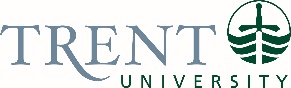 First Aid Treatment Log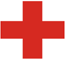 If you have any questions, please contact healthandsafety@trentu.ca
Remind all staff  that a Supervisor incident report must be completed for all workplace injuries. Incident DateIncident TimeName / contact informationDepartment and Position (title)Witness(es) / contact informationInjury Description (location on body)What Happened and Treatment/Advice Given (by First Aid Attendant)Supervisor and contact informationFirst Aid Attendant (print name and sign)